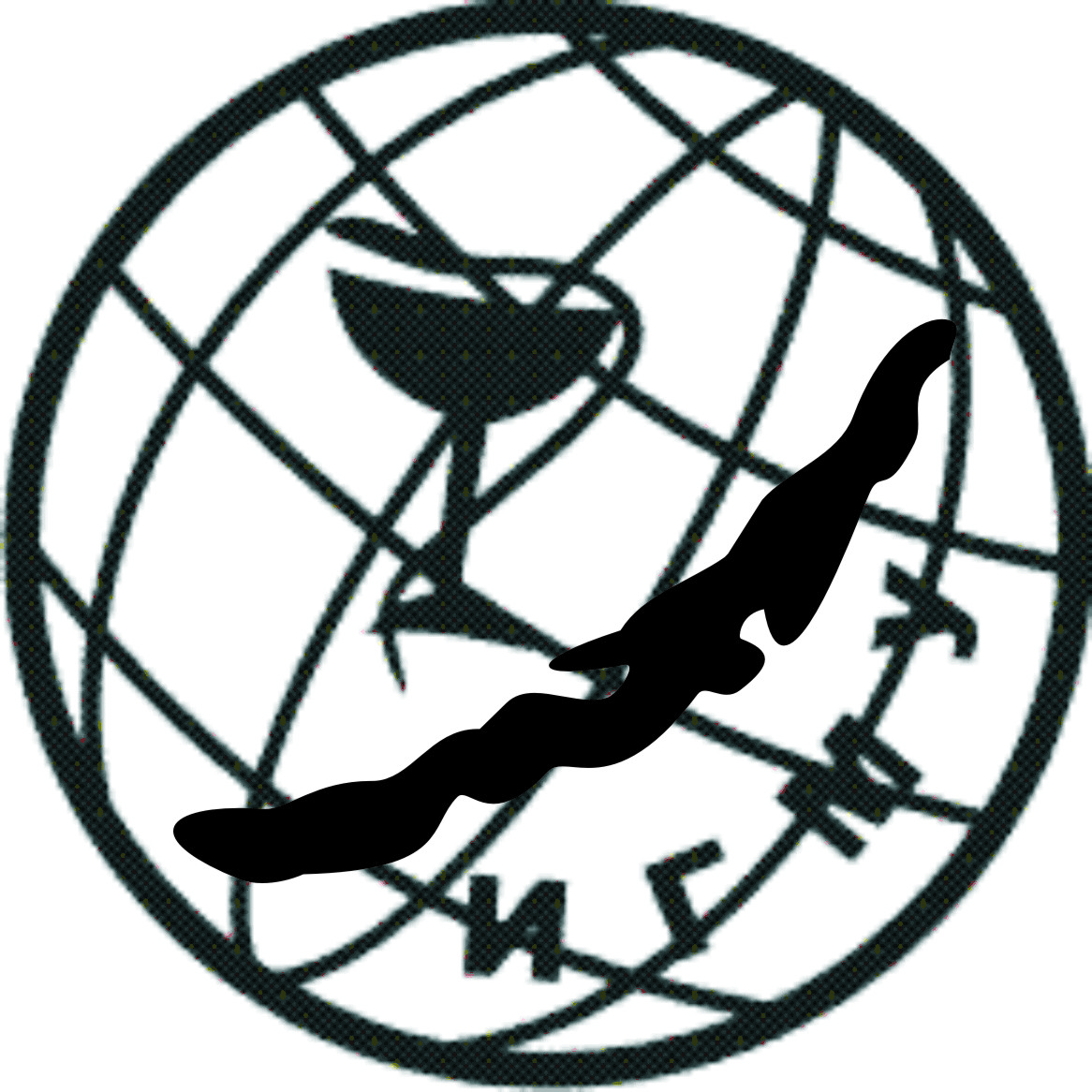          Федеральное государственное бюджетное образовательное учреждениевысшего образования«ИРКУТСКИЙ ГОСУДАРСТВЕННЫЙ МЕДИЦИНСКИЙ УНИВЕРСИТЕТ»Министерства здравоохранения Российской Федерации                                (ФГБОУ ВО ИГМУ Минздрава России)                                                             УТВЕРЖДАЮ                                                                                                         Проректор по научной работе,                                                                                                          профессор                                                                                                         _____________ И.Ж. Семинский                                                                                                         «_____»___________2022 г.СОГЛАСОВАНОПредседатель методического совета ФПК и ППС, профессор_____________________Ю.Н. БыковПротокол № _______от «_____»_____________2022 г.Вопросы  вступительных  испытаний АСПИРАНТУРА  ИНОСТРАННЫЙ ЯЗЫКИркутск2022 г.      	 Вступительные испытания в аспирантуру по иностранному языку проводятся в письменной и устной формах. Кандидаты выполняют письменный перевод оригинальной статьи с иностранного языка на русский, время подготовки 30 мин. Объем текста 3000 печатных знаков. Этот вариант предусмотрен для непосредственного взаимодействия членов комиссии и испытуемых. 	Также предусмотрен вариант взаимодействия с использованием дистанционных образовательных технологий. Предлагается отрывок текста объемом 1000 печатных знаков для чтения и пересказа основного содержания.Устная часть экзамена представляет собой краткое резюме прочитанного текста. Кандидат должен сделать краткий пересказ основного содержания прочитанного текста на иностранном языке.  Экзаменатор имеет право задать вопросы по содержанию текста.После этого предлагается собеседование на иностранном языке. Тематика собеседования соответствует проблемам, изученным кандидатами во время обучения в вузе.Вопросы вступительных испытаний формируются на основе федеральных государственных образовательных стандартов высшего образования по программам специалитета и (или)  программам магистратуры.        Вступительный экзамен по иностранному языку сдается на иностранном языке, состоит из трёх вопросов:   Письменный перевод оригинальной статьи с иностранного языка на русский, время подготовки 30 мин. Объем текста 3000 печатных знаков  / или тестКраткое резюме прочитанного текста на иностранном языке.Беседа с экзаменатором на одну из предложенных тем.Перечень тем на английском языке для подготовки к беседе с экзаменаторомMedical Education in Russia.High education in Russia.Irkutsk State Medical University.University in your life. Anatomy of the Skeleton.Anatomy of the Cardiovascular System.Physiology of the Cardiovascular System.Anatomy of the Respiratory System.Physiology of Respiration.Anatomy of the Digestive System.Physiology of Digestion: the Processes of Digestion and Absorption.Diseases of Liver. Bile Duct Diseases.Diseases of the Cardiovascular System.Diseases of the Respiratory Tract.Diseases of the Digestive System.Infectious Diseases.Environmental Pollution and its Effect on the Health.My research field.My scientific advisor. My biography.My scientific future. My job. Перечень тем на немецком языке для подготовки к беседе с экзаменаторомMedizinische Ausbildung in Rusland.Staatliche medizinische Universität Irkutsk.Die Universität in ihrem Leben/Passiver und aktiver Bewegungsapparat. Der Skelett.Die Anatomie des Herz-Kreislauf-Systems.Die Physiology des Herz-Kreislauf-Systems.Die Anatomie des Atmungsystems.Die Physiology des Atmungsystems.Die Anatomie des Verdauungssystems.Die Physiology des Verdauungssystems.Leber und Bauchspeicheldrüse.Leberkrankheiten.Herz-Kreislauf-Krankheiten.Atmungsystem-Krankheiten.Verdauungssystem-Krankheiten.Infektionskrankheiten. Umweltverschmutzung und ihre Einwirkung auf die Gesundheit.Mein wissenschaftlicher Bereich.Mein wissenschaftlicher Berater.Mein Lebenslauf.Meine wissenschftliche Zukunft.Mein Beruf.Перечень тем на русском языке как иностранном для подготовки к беседе с экзаменаторомМедицинское образование в моей стране.Высшее образование в РоссииМое учебное заведение по медицинскому профилю.Университет в вашей жизни.Анатомия скелета и мышц.Анатомия сердечно-сосудистой системы.Физиология сердечно-сосудистой системы.Анатомия дыхательной системы.Физиология дыхательной системы.Анатомия пищеварительной системы.Физиология пищеварительной системы.Заболевания печени и желчевыводящих путей.Заболевания сердечно-сосудистой системы.Заболевания дыхательной системы.Заболевания пищеварительной системы.Инфекционные заболевания.Загрязнение окружающей среды и её воздействие на здоровье.Область моих научных интересов.Мой научный руководитель.Моя биография.Мое научное будущее.Перечень тем на французском языке для подготовки к беседе с экзаменаторомÉducation médicale en Russie.Université médicale d'État d'Irkoutsk.Anatomie du squelette.Anatomie du système cardiovasculaire.Physiologie du système cardiovasculaire.Anatomie du système respiratoire.Physiologie de la respiration.Anatomie du système digestif.Physiologie de la digestion: processus de digestion et d'absorption.Maladies du foie. Maladies des voies biliaires.Maladies du système cardiovasculaire.Maladies des voies respiratoires.Maladies du système digestif.Maladies infectieuses.Pollution de l'environnement et ses effets sur la santé.Mon domaine de recherche.Mon conseiller scientifique.Ma biographie.Mon avenir scientifique.Mon travail.Список литературыМарковина, И. Ю. Английский язык [Электронный ресурс] /И. Ю. Марковина, З. К. Максимова, М. Б. Вайнштейн;под общей ред. И.Ю.Марковиной. -4-е изд., испр. и перераб. -М.: ГЭОТАР-Медиа, 2013. –368 с. Режим доступа: http://www.studmedlib.ru/book/ISBN9785970423790.htmlМаслова, А. М. Английский язык для медицинских вузов [Электронный ресурс] : учебник /А. М. Маслова, З. И. Вайнштейн,Л. С. Плебейская. -5-е изд., испр. -М. : ГЭОТАР-Медиа, 2015. –336 с. Режим доступа: http://www.studmedlib.ru/book/ISBN9785970433485.htmlУчебник английского языка: для студентов медицинских вузов / ред. : Т. П. Щедрина. -Москва : Высшая школа, 2005. -343 с.Кондратьева, В. А. Немецкий язык для студентов медиков [Электронный ресурс] : учебник / В. А.Кондратьева, Л.Н.Григорьева. –2-е изд., исправ.-М.: ГЭОТАР-Медиа, 2012.-400с. Режим доступа:http://www.studmedlib.ru/book/ISBN9785970422694.Методическое пособие для начинающих изучать французский язык [Электронный ресурс] : Учебное пособие / Прудникова И.Р. , Загнетко Л.Ш., Оганесян Е.А. -М.: Издательство АСВ, 2016. -Неограниченный доступ 43http://www.studentlibrary.ru/book/ISBN9785930934144.html.Начальный курс французского языка в диалогах. Mises en scene. Contacts: уровни А-А [Электронный ресурс] / Лыжина Т.Л. -М. : ВЛАДОС, 2015. -http://www.studentlibrary.ru/book/ISBN9785691021145.html.Французская грамматика в таблицах и схемах [Электронный ресурс] / ИванченкоА.И. -СПб.: КАРО, 2011. -http://www.studentlibrary.ru/book/ISBN9785992504026.html.